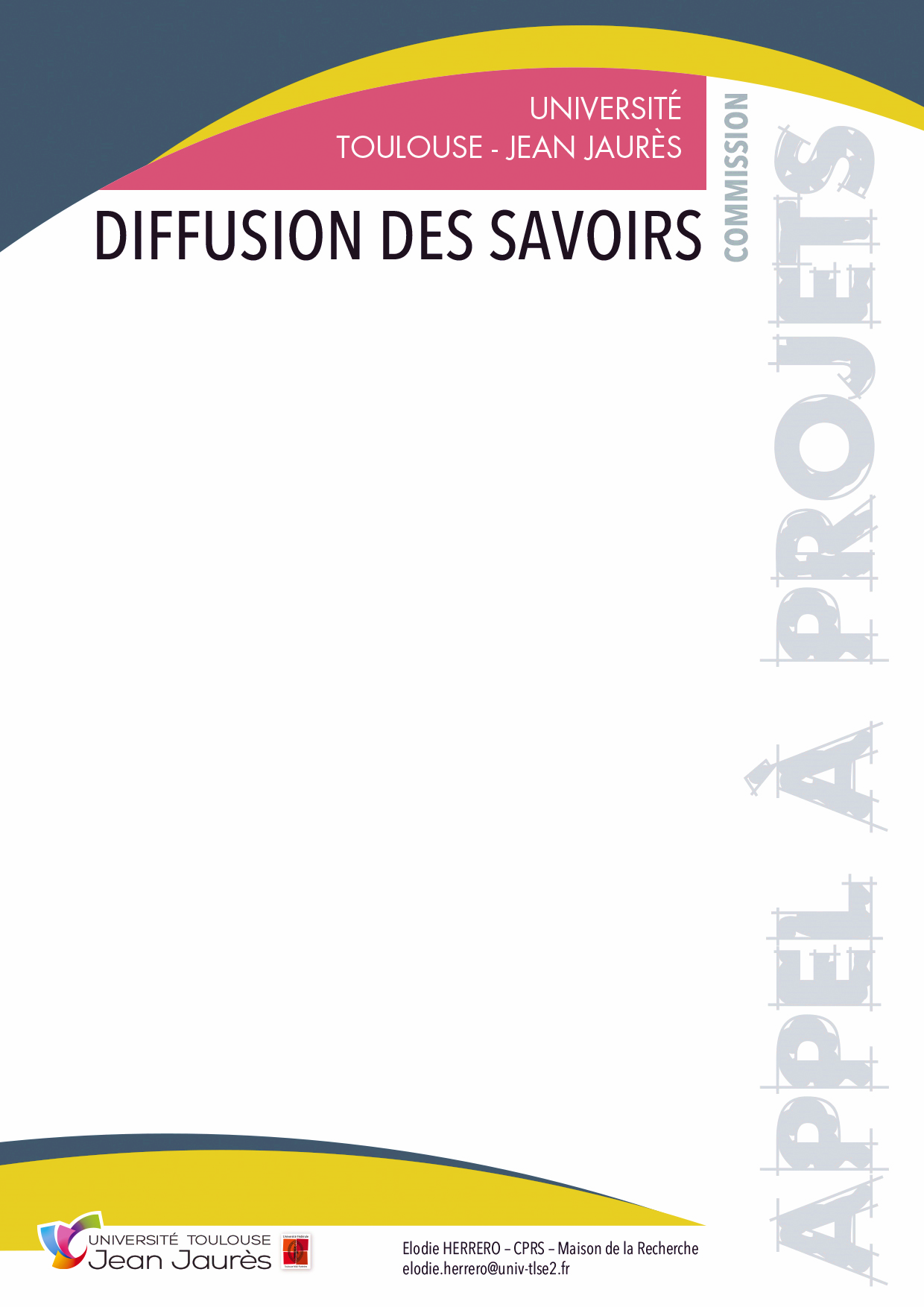 Dossier à retourner avant le mercredi 11 janvier 2023, 12h00 à l’adresse suivante : elodie.herrero@univ-tlse2.frA noter : Les porteurs de projets seront invités à venir présenter leur projet à la Commission Diffusion des savoirs qui se réunira le 23 janvier à partir de 14h.Titre du Projet –…………………………………………………………………………………………………………………………………………Date ou Période – …………………………………………………………………………………………………………………………………………Lieu – …………………………………………………………………………………………………………………………………………Nature du Projet – …………………………………………………………………………………………………………………………………………Porteur du Projet (membre statutaire (non émérite) ou doctorant) et ses Coordonnées – …………………………………………………………………………………………………………………………………………Equipe(s) de Recherche – …………………………………………………………………………………………………………………………………………Présentation – Partenaires (publics, privés, laboratoires, associations…) * – Retombées attendues – Public visé le plus précisément possible (citoyens, scolaires, étudiants, scientifiques…) –  ……………………………………………………………………………………………………………………………………………Communication prévue pour l’évènement – Demande Formulée – Label Financement Soutien en communication Graphisme Mise en relation avec les services de l’UT2J concernés Budget – Fournir un budget équilibré et détaillé en recettes et en dépenses (voir modèle ci-joint et ses 2 feuilles).
En précisant les sommes acquises et les sommes demandées.Attention, la demande faite à la Commission Diffusion des savoirs ne peut excéder 50% du budget total.